ANASINIFI H ŞUBESİ İLE YAPILAN ÇALIŞMALAR (Yaş grubu olarak sorumlu olduğum en büyük yaş grubu olduğu için, bazı çalışmalar bu sınıfa özel olarak daha erken tarihte yapılmıştır.)Okulun çeşitli birimlerini tanımak üzere, okul içi gezi düzenlenerek okulu tanıma, uyum ve oryantasyon çalışması yapılmıştır.İyi dokunuş-kötü dokunuş, mahremiyet eğitimi konusunun işlenmesi ile kendi beden sınırını bilme, özel bölgelerinin farkına varma ve kendini koruma bilinci kazandırılmak hedeflenmiştir.Rehber Öğretmen ilk yardım çantası etkinliği ile Okul Rehber Öğretmeni ve Psikolojik danışmanını tanıması, nasıl çalıştığı hakkında bilgi sahibi olması ve gerektiğinde çekinmeden rahatlıkla yardım isteyebilmesi amaçlanmıştır.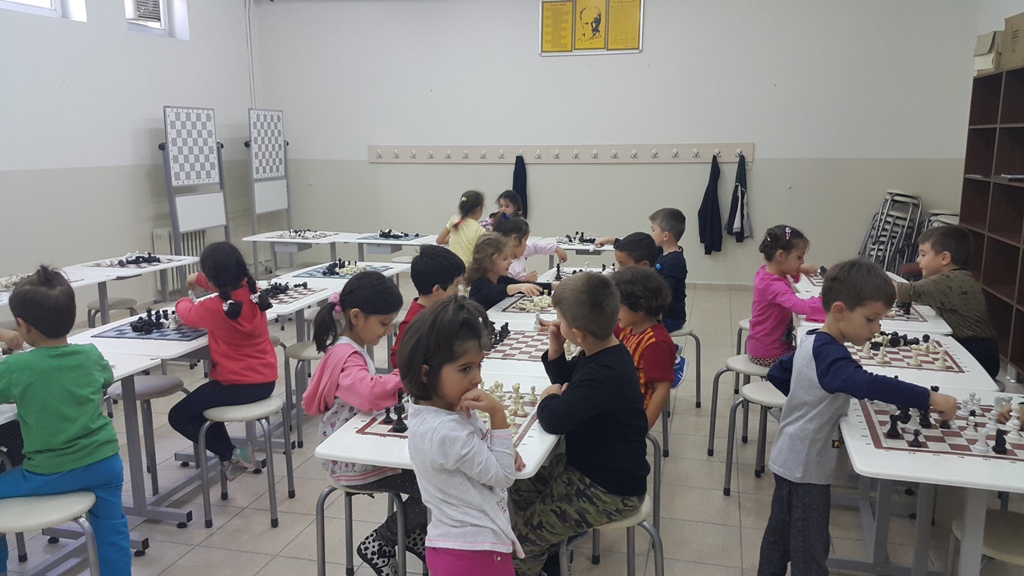 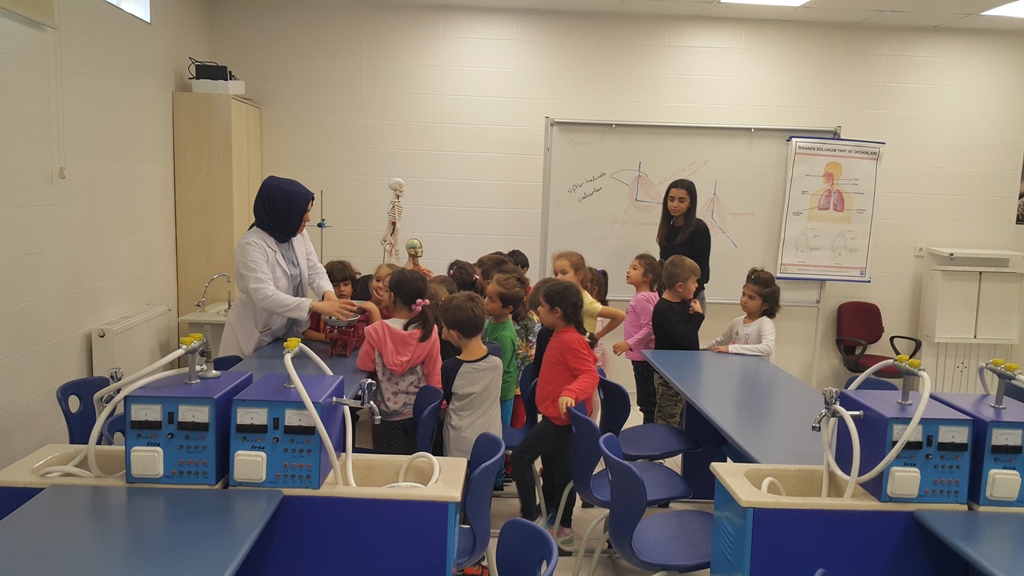 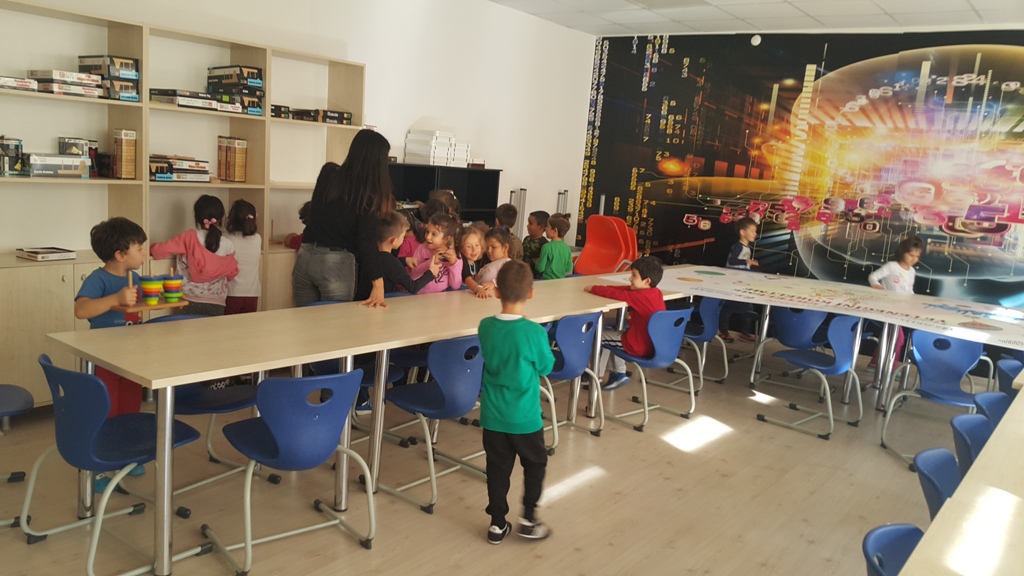 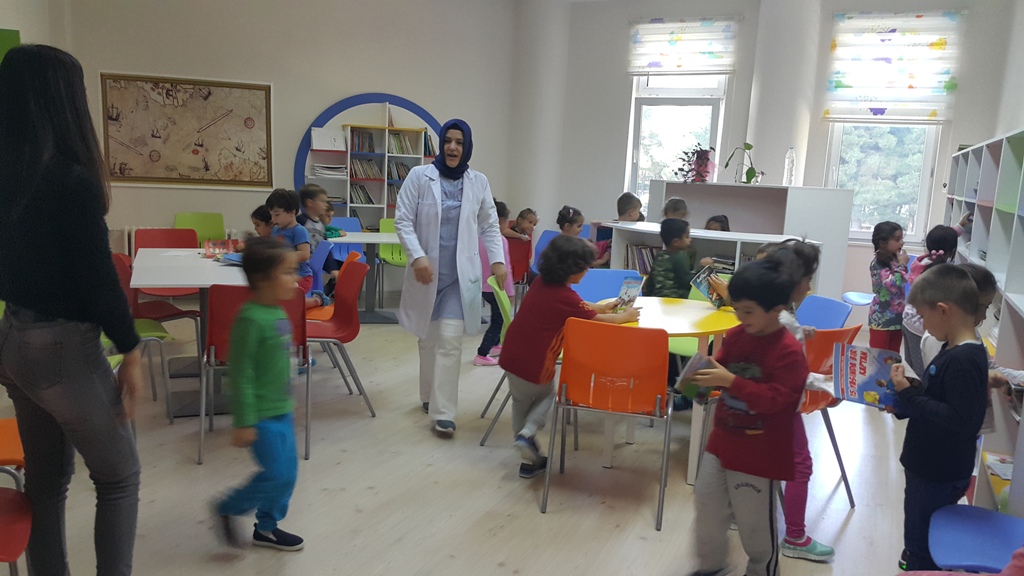 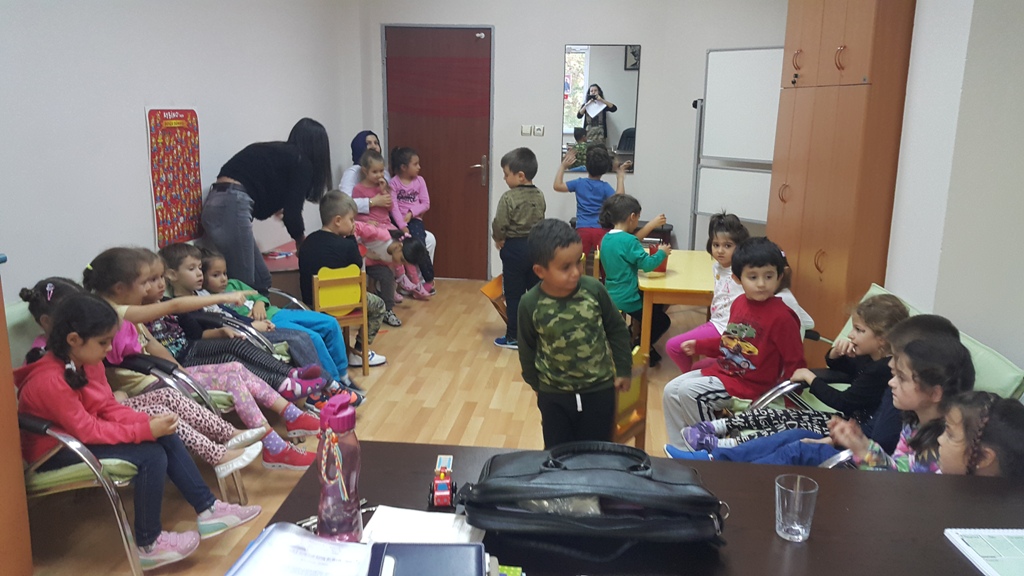 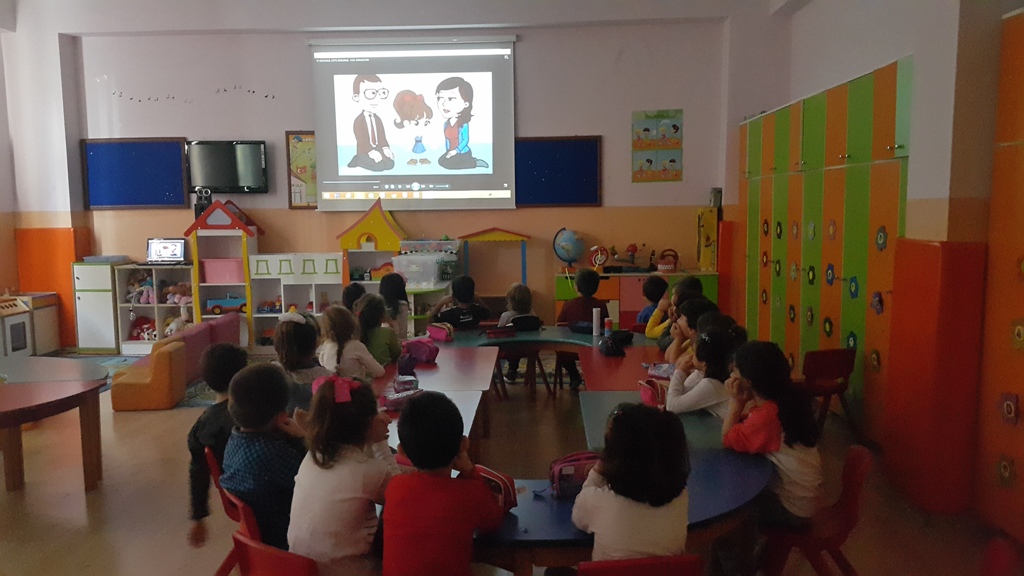 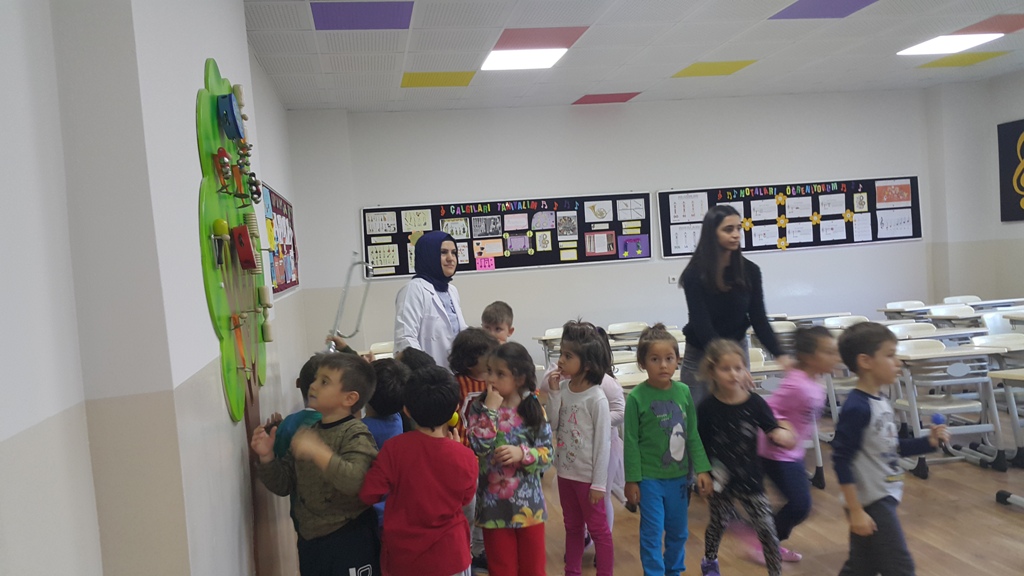 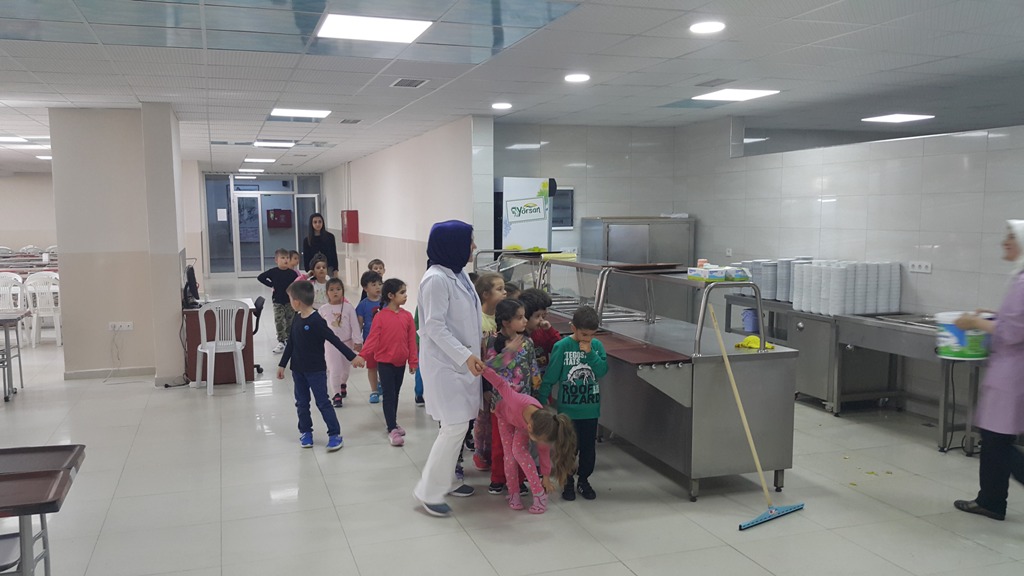 